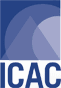 INDEPENDENT COMMISSION AGAINST CORRUPTIONAnti-Corruption Short Film CompetitionPARTICIPATION FORM    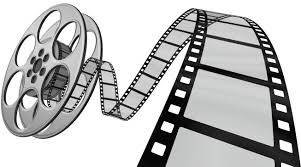 Signature: __________________________		    Date: __________________________This form should be submitted, with your synopsis, on e-mail address kkoonjal@icac.mu at latest Monday 01 October 2018. Name of Group Leader (as per NIC):Name of Group Leader (as per NIC):Address:Address:Telephone:    Mobile:Email address:Email address:Name of team members in the Film (as per NIC):Name of team members in the Film (as per NIC):Title of Film:Theme: Language: Title of Film:Theme: Language: Duration of Film:Duration of Film:Synopsis (a summary of the short film): As attachment Synopsis (a summary of the short film): As attachment 